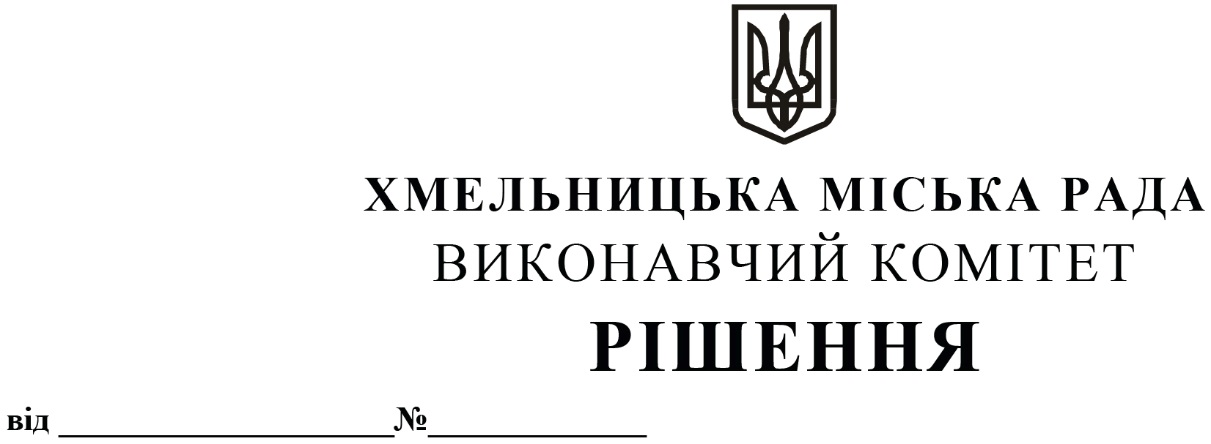 Про   внесення  змін  в  додаток  до рішення  виконавчого  комітету   Хмельницької   міської   ради  від  12.05.2022  №300Розглянувши клопотання балансоутримувача комунального підприємства «Агенція муніципальної нерухомості» керуючись Законом України «Про місцеве самоврядування в Україні», Законом України «Про оренду державного та комунального майна» (№157- ІХ), Порядком передачі в оренду державного та комунального майна, затвердженим постановою Кабінету Міністрів України від 03.06.2020 № 483, рішенням четвертої сесії Хмельницької міської ради від 17.02.2021 № 30 «Про особливості передачі в оренду майна Хмельницької міської територіальної громади», виконавчий комітет міської  радиВ И Р І Ш И В:         1. Внести зміни в додаток до рішення виконавчого комітету Хмельницької міської ради від 12.05.2022 №300 виклавши пункт 6 додатку в новій редакції, що додається. 2. Контроль за виконанням рішення покласти на заступника міського голови – директора департаменту інфраструктури міста В. Новачка.Міський голова                                                                                      О. СИМЧИШИН